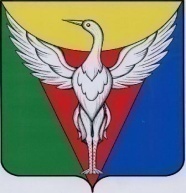 АДМИНИСТРАЦИЯ КАРАКУЛЬСКОГО СЕЛЬСКОГО ПОСЕЛЕНИЯОКТЯБРЬСКОГО МУНИЦИПАЛЬНОГО РАЙОНАЧЕЛЯБИНСКОЙ ОБЛАСТИМотивированное заключение о  внесении дополнений, изменений в Программу профилактики рисков причинения вреда (ущерба) охраняемым законом ценностям в рамках осуществления муниципального контроля в сфере благоустройства на территории Каракульского сельского поселения на 2023 годВ процессе общественных обсуждений проекта Программы  профилактики рисков причинения вреда (ущерба) охраняемым законом ценностям в рамках осуществления муниципального контроля в сфере благоустройства на территории Каракульского сельского поселения района на 2023 год (далее Программа профилактики), проходивших на официальном сайте администрации Каракульского сельского поселения в сети Интернет       с 01 октября по 01 ноября 2022 года, ни на адрес электронной   почты   администрации   Каракульского сельского   поселения e-mail: Karakulskoeposelenie@yandex.ru,  ни на почтовый адрес, ни по телефону  предложений и дополнений к Программе профилактики не поступило.  Администрация Каракульского сельского поселения решает принять Программу профилактики на 2023 год в первоначальном варианте.Глава Каракульскогосельского поселения                                                                Г.В.Тишанькина